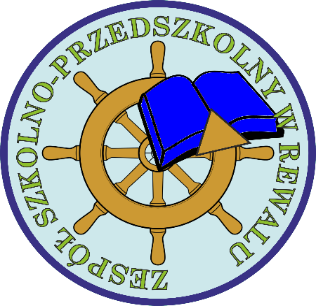 Wniosek o wydanieduplikatu legitymacji szkolnejProszę o wydanie duplikatu legitymacji szkolnej.Oryginał legitymacji szkolnej uległ ……………………………………………………………………       (wpisać okoliczność zniszczenia, zagubienia)Dane wnioskodawcyDane osoboweImię                                                    			      NazwiskoData urodzenia                          	       			      Klasa		        Numer PESELAdres zamieszkania Ulica                                                                                                                           Numer domu        Numer lokaluMiejscowość                                               	      Kod pocztowy         PocztaInformacje i zobowiązania(proszę zaznaczyć odpowiednie kratki znakiem X) Przyjmuję do wiadomości, że z chwilą otrzymania duplikatu traci ważność oryginał dokumentu.  W przypadku odnalezienia utraconego oryginału zobowiązuję się do zwrócenia go w sekretariacie Zespołu Szkolno-Przedszkolnego w Rewalu. Przyjmuję do wiadomości, że opłata za wydanie duplikatu legitymacji szkolnej wynosi 9 zł. Oświadczam, że znana mi jest, wynikająca z art. 272 Kodeksu Karnego, odpowiedzialność karna za poświadczenie nieprawdy.Podpis wnioskodawcy lub rodzica / prawnego opiekunaArt. 272 KK – Kto wyłudza poświadczenie nieprawdy poprzez podstępne wprowadzenie w błąd funkcjonariusza publicznego lub innej osoby upoważnionej do wystawienia dokumentu, podlega karze pozbawienie wolności do lat 3.Potwierdzenie odbioruPotwierdzam odbiór duplikatu legitymacji szkolnej.Data				Podpis wnioskodawcy lub rodzica / prawnego opiekuna-